PROFORMA INVOICE 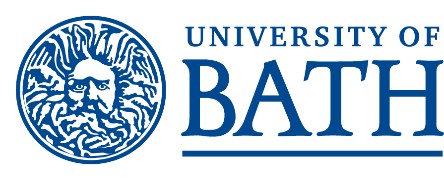 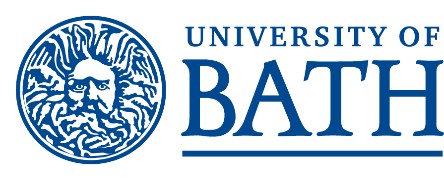 WAYBILL :  DATE :  	Telephone +44(0)1225 385748 Email – mail@bath.ac.uk 	 www.bath.ac.uk/postal-services Senders Address (no private individuals): University of BathThe Avenue, Claverton DownBathUnited KingdomBA2 7AY VAT/Tax ID-GB6 39 542 122EORI Number-GB6 39 542 122000Senders Address (no private individuals): University of BathThe Avenue, Claverton DownBathUnited KingdomBA2 7AY VAT/Tax ID-GB6 39 542 122EORI Number-GB6 39 542 122000Senders Address (no private individuals): University of BathThe Avenue, Claverton DownBathUnited KingdomBA2 7AY VAT/Tax ID-GB6 39 542 122EORI Number-GB6 39 542 122000Senders Address (no private individuals): University of BathThe Avenue, Claverton DownBathUnited KingdomBA2 7AY VAT/Tax ID-GB6 39 542 122EORI Number-GB6 39 542 122000Senders Address (no private individuals): University of BathThe Avenue, Claverton DownBathUnited KingdomBA2 7AY VAT/Tax ID-GB6 39 542 122EORI Number-GB6 39 542 122000Senders Address (no private individuals): University of BathThe Avenue, Claverton DownBathUnited KingdomBA2 7AY VAT/Tax ID-GB6 39 542 122EORI Number-GB6 39 542 122000Delivery terms (Incoterms) Delivery terms (Incoterms) Delivery terms (Incoterms) Delivery terms (Incoterms) Ship to (no private individuals): Contact person:   Phone:  Ship to (no private individuals): Contact person:   Phone:  Ship to (no private individuals): Contact person:   Phone:  Ship to (no private individuals): Contact person:   Phone:  Ship to (no private individuals): Contact person:   Phone:  Ship to (no private individuals): Contact person:   Phone:  No ITEM DESCRIPTION COUNTRY OF  ORIGIN NET WEIGHT/Kg NET WEIGHT/Kg HS CODE HS CODE QTY (Pieces) UNIT PRICE GBP TOTAL  GBP TOTAL  GBP TOTAL  GBP 1 2 3 Total GBP Insurance cost, GBP: Insurance cost, GBP: Insurance cost, GBP: Insurance cost, GBP: Freight cost, GBP: Freight cost, GBP: Freight cost, GBP: Freight cost, GBP: Total for payment, GBP: Total for payment, GBP: Total for payment, GBP: Total for payment, GBP: Gross Weight, kg (total) : Gross Weight, kg (total) : Gross Weight, kg (total) : Gross Weight, kg (total) : Signed by: Signed by: Signed by: Signed by: 